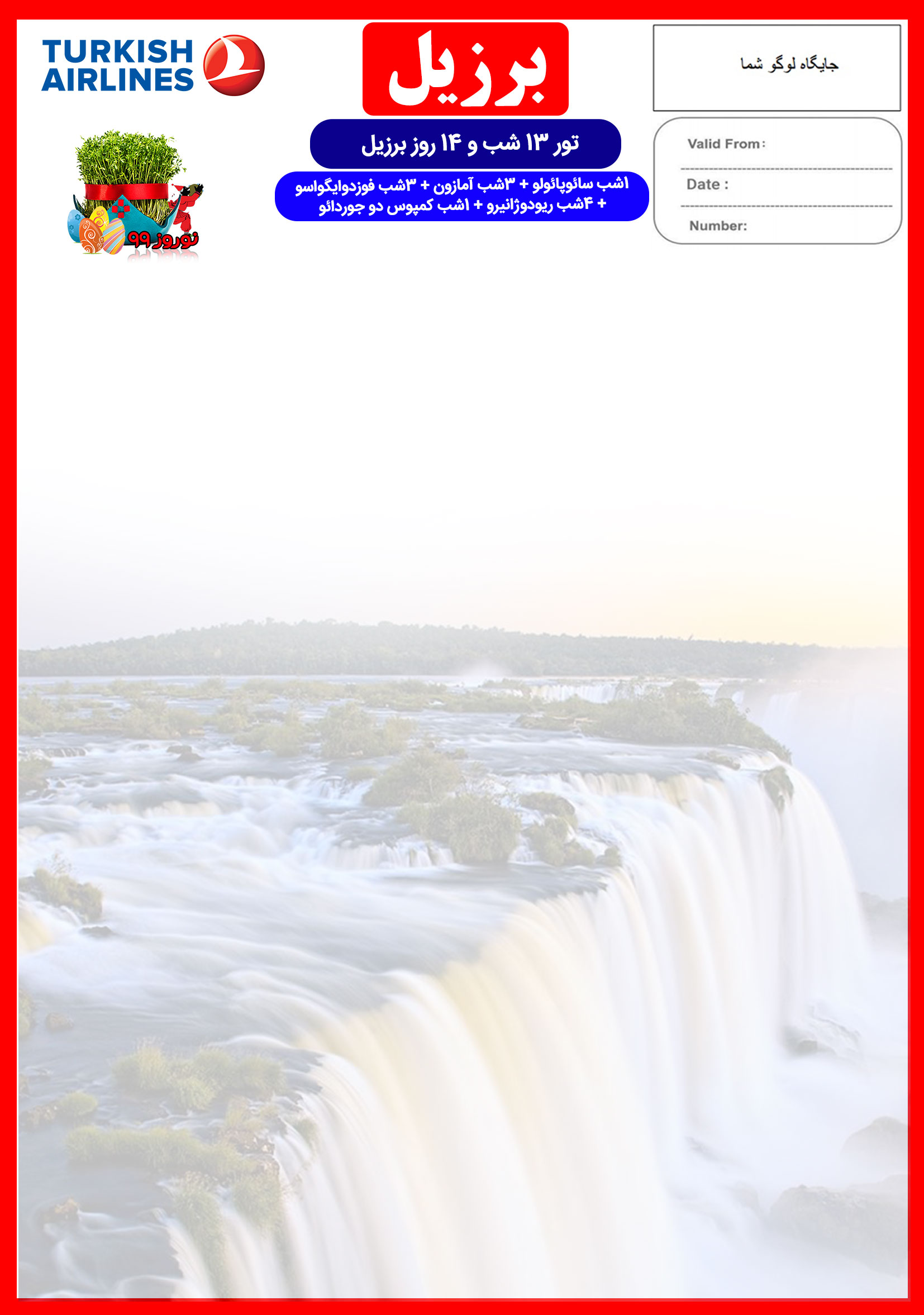 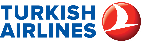 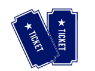 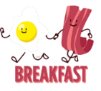 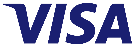 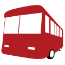 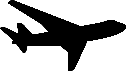 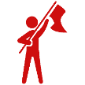 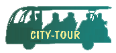 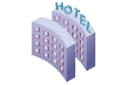 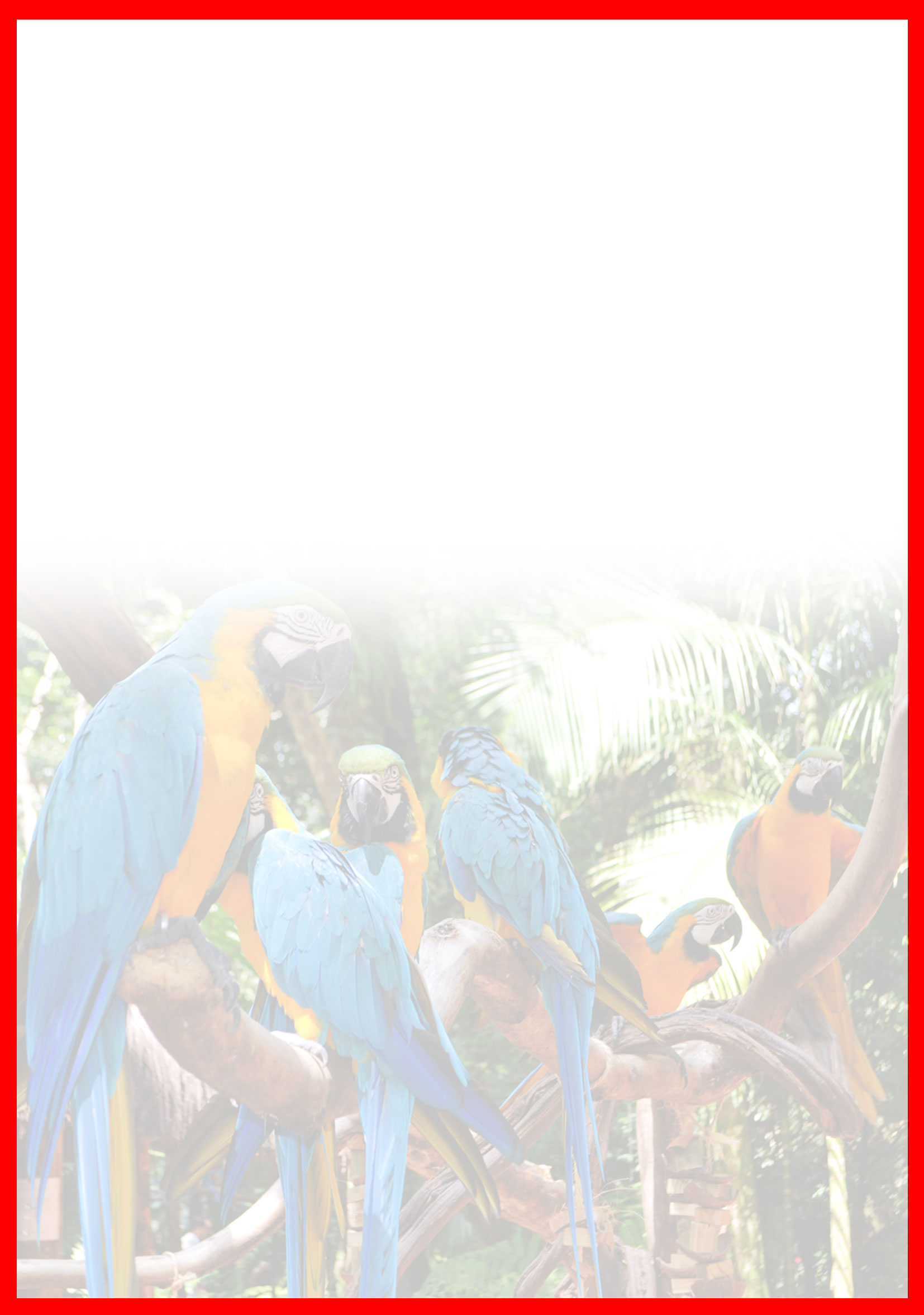 هتلدرجهشهرتعدادشبنفر در اتاق دو تخته(نفر اضافه)نفر در اتاقیک تختهکودک با تخت(4-11 سال)کودک بی تخت(2-4 سال)نوزادMaksoud Plaza Hotel Distributed by Accorhotels OR L' Hotel OR Similar*5تاپسائوپائولو1 4.290 دلار+10,900,000تومان 5.290 دلار+10,900,000 تومان3.290 دلار+7,900,000 تومان2.390 دلار+7,900,000 تومان290 دلار+1,900,000 تومانVilla Amazonia OR Hotel Tropical Manaus OR Similar*5تاپآمازون34.290 دلار+10,900,000تومان 5.290 دلار+10,900,000 تومان3.290 دلار+7,900,000 تومان2.390 دلار+7,900,000 تومان290 دلار+1,900,000 تومانRecanto Cataratas Thermas Resort OR Wish Foz do Iguaçu OR Similar*5تاپفوزدوایگواسو34.290 دلار+10,900,000تومان 5.290 دلار+10,900,000 تومان3.290 دلار+7,900,000 تومان2.390 دلار+7,900,000 تومان290 دلار+1,900,000 تومانJW Marriott Hote ORRio Othon Palace OR Similar *5تاپریودوژانیرو44.290 دلار+10,900,000تومان 5.290 دلار+10,900,000 تومان3.290 دلار+7,900,000 تومان2.390 دلار+7,900,000 تومان290 دلار+1,900,000 تومانGrande Hotel ORLe Renard OR Similar *5تاپکمپوس دوجوردائو14.290 دلار+10,900,000تومان 5.290 دلار+10,900,000 تومان3.290 دلار+7,900,000 تومان2.390 دلار+7,900,000 تومان290 دلار+1,900,000 تومانرفت27 اسفندحرکت از تهرانورود به استانبولشماره پروازحرکت از استانبولورود به سائوپائولوشماره پروازشرکت هواپیماییرفت27 اسفند04:4507:50(TK873)10:1018:05(TK15)ترکیشبرگشت11 فروردینحرکت از  سائوپائولوورود به استانبولشماره پروازحرکت ازاستانبولورود به تهرانشماره پروازشرکت هواپیماییبرگشت11 فروردین03:1021:40(TK16)23:5504:35(TK872)ترکیشروز اول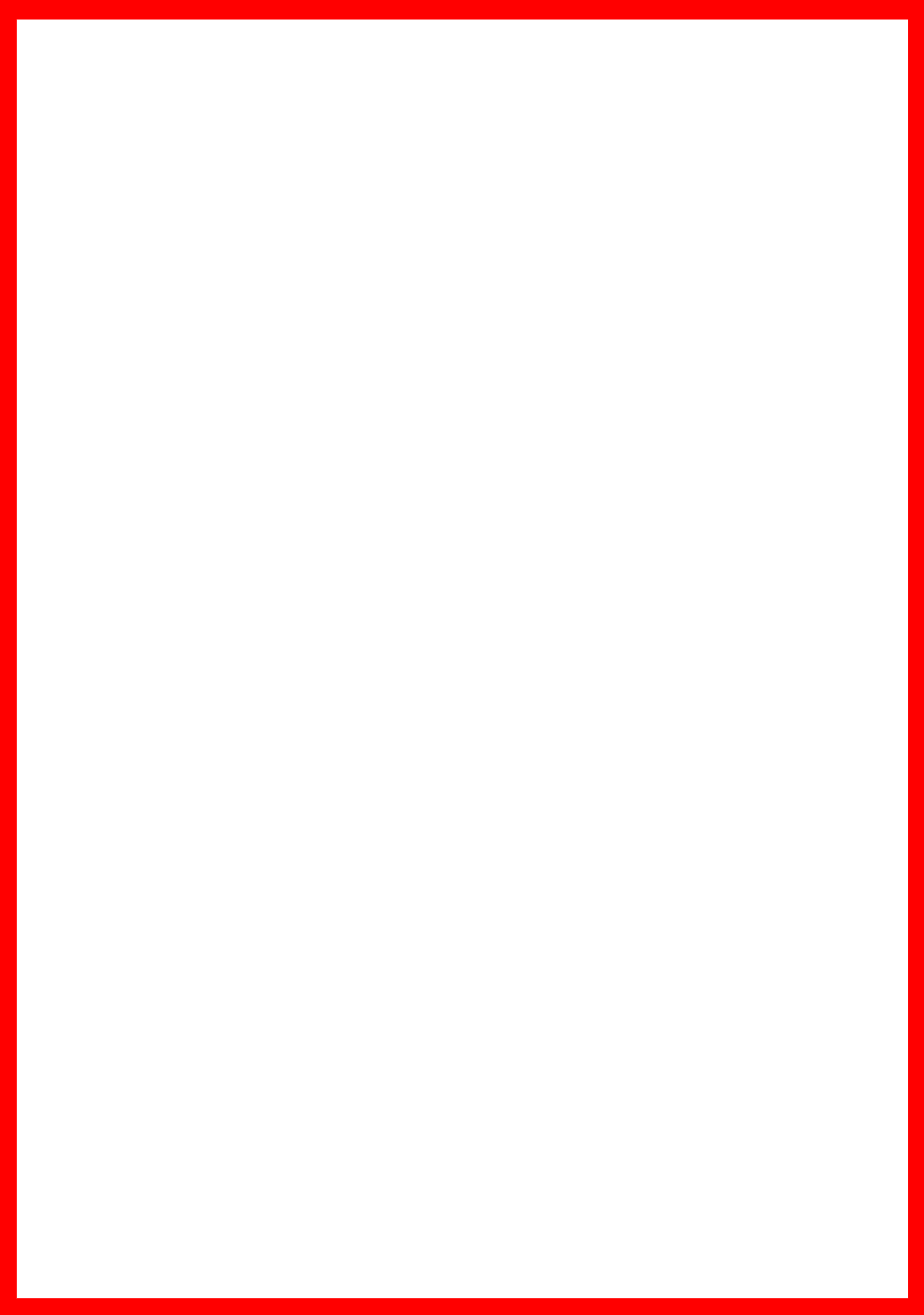 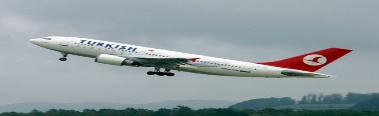 روز دوم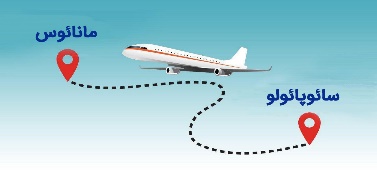 روز سوم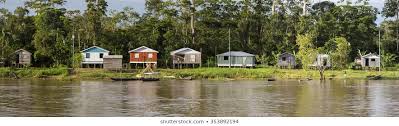 روز چهارم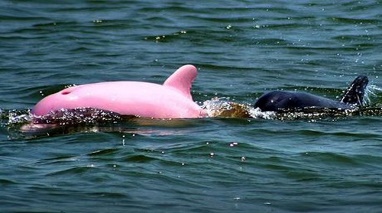 روز پنجم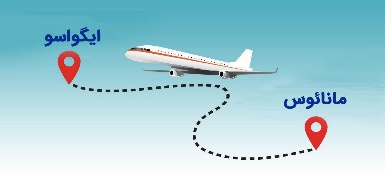 روز ششم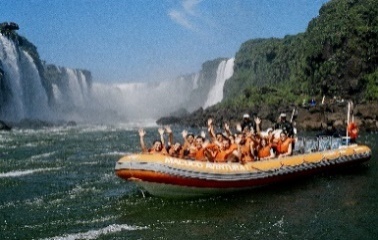 روز هفتم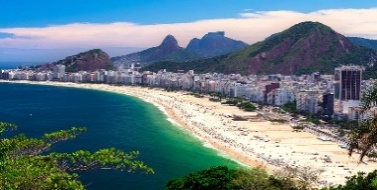 روز هشتم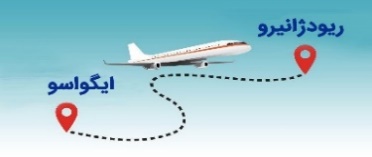 روز نهم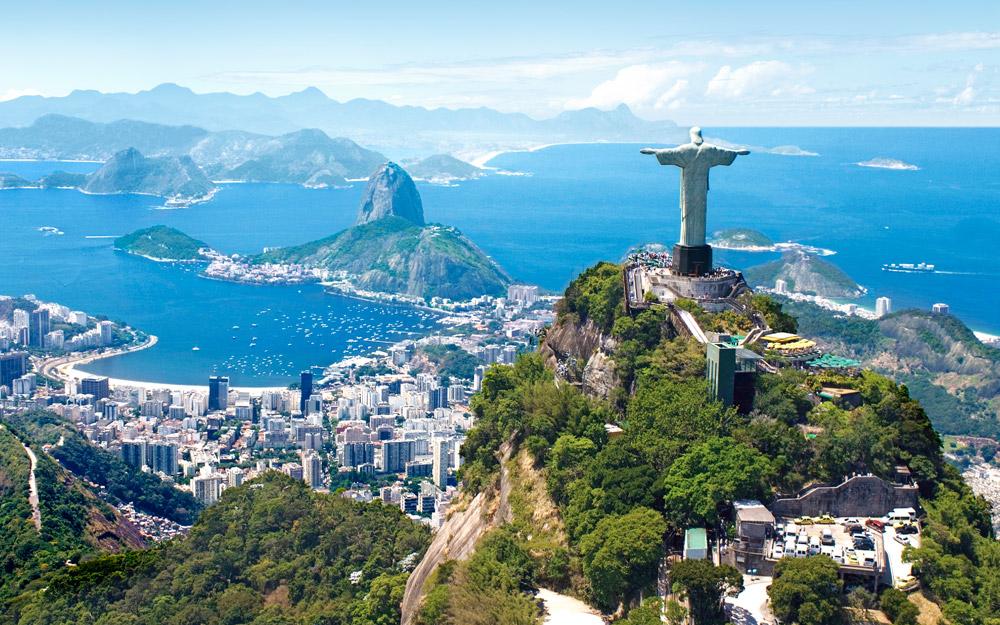 روز دهم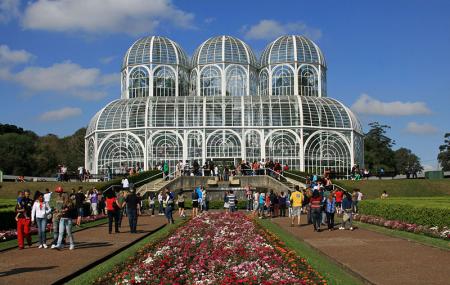 روز یازدهم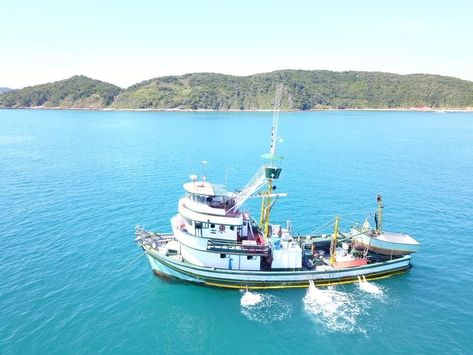 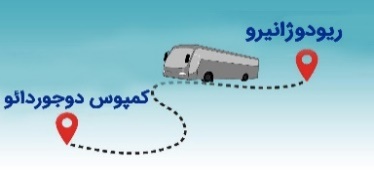 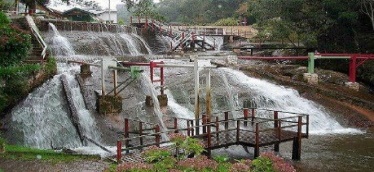 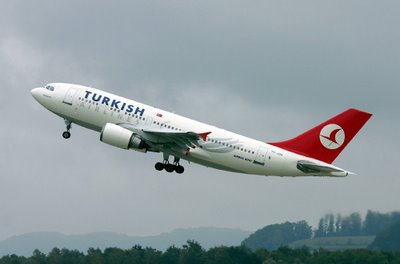 